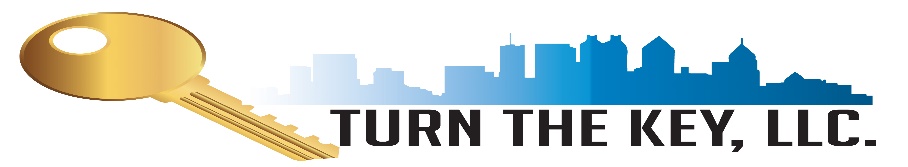                            galesrentals@yahoo.com                                                      There is a non-refundable application fee of $ 60.00 per adult First	Middle	Last	IDOB	ISS#	.Driver's License#	I	IAny Other Names you’ve used in the Past	l Home Phone	l Cell Phone______________I	IAll Other Proposed Occupants	Birth Date	Relationship to ApplicantRENTAL/RESIDENCEHISTORYEMPLOYMENTHISTORYCREDITHISTORYVEHICLES (Inc1ude vehicles belonging to other proposed occupants also)PLEASE PRINTREFERENCES AND CONTACTSGENERALINFORMATIONAgreement & Authorization SignatureI believe that the statements I have made are true and correct.  I hereby authorize a credit and/ or criminal check to be made,verification of information I provided and communication with any and all names listed on this application. I understand that any discrepancy·  lack of information may result in the rejection of this application. I understand that this is an application for an apartment and does not constitute a rental or lease agreement in whole or part. I further understand that there is a non-refundable fee to cover the cost of processing my application and I am not entitled to a refund even if I don't get the apartment. Any questions regarding rejected applications must be submitted in writing and accompanied by a self-addressed stamped envelope.Signature:	Date:-------------------PLEASE PRINTCurrent ResidencePrevious ResidencePrior ResidenceStreet AddressCityState & ZipLast Rent Amount PaidOwner/ManagerAnd Phone NumberOwner/ManagerAnd Phone NumberReason for leavingIs/Was rent paid in full?Did you give notice?Were you asked tomove?Name(s )in which yourUtilities are now billed:From/ToFrom/ToFrom/ToFrom/ToFrom/ToDates of ResidencyCurrent EmploymentPrevious EmploymentPrior EmploymentEmployed ByAddressEmployer's PhoneOccupationName of SupervisorMonthly Gross PayFrom/ToFrom/ToFrom/ToFrom/ToDates of EmploymentBank/Institution NameSavings AccountChecking AccountCredit CardAuto LoanReferenceReferenceReferenceNearest Relative Living ElsewhereNameStreet AddressCityState & ZipCityState & ZipPhone NumberBy signing the application you grant us permission to communicate with all the contacts listed in this section in the event we can't locate you. Furthermore, if youabandon the apartment for any reason then you grant us permission to allow your relative listed above to remove all contents of the dwelling on your behalf.By signing the application you grant us permission to communicate with all the contacts listed in this section in the event we can't locate you. Furthermore, if youabandon the apartment for any reason then you grant us permission to allow your relative listed above to remove all contents of the dwelling on your behalf.By signing the application you grant us permission to communicate with all the contacts listed in this section in the event we can't locate you. Furthermore, if youabandon the apartment for any reason then you grant us permission to allow your relative listed above to remove all contents of the dwelling on your behalf.By signing the application you grant us permission to communicate with all the contacts listed in this section in the event we can't locate you. Furthermore, if youabandon the apartment for any reason then you grant us permission to allow your relative listed above to remove all contents of the dwelling on your behalf.By signing the application you grant us permission to communicate with all the contacts listed in this section in the event we can't locate you. Furthermore, if youabandon the apartment for any reason then you grant us permission to allow your relative listed above to remove all contents of the dwelling on your behalf.Have you ever been served a late rent notice?Do any of the people who would be living in the apartment smoke?How long do you think you would be renting from us?Have you ever filed for bankruptcy? If so, when?	IWhen would you be able to move in?	IHave you ever been convicted of a felony?Have you ever filed for bankruptcy? If so, when?	IWhen would you be able to move in?	IHave you ever been convicted of a felony?Have you ever filed for bankruptcy? If so, when?	IWhen would you be able to move in?	IHave you ever been convicted of a felony?I	II	II	IHave you ever been served an eviction notice? If so, when?  IHow many pets do you have (list Type, Breed, approx. Weight & Age)?Have you ever been served an eviction notice? If so, when?  IHow many pets do you have (list Type, Breed, approx. Weight & Age)?Have you ever been served an eviction notice? If so, when?  IHow many pets do you have (list Type, Breed, approx. Weight & Age)?IIIHave you had any reoccurring problems with your current apartment or landlord? If yes, please explain:Have you had any reoccurring problems with your current apartment or landlord? If yes, please explain:Have you had any reoccurring problems with your current apartment or landlord? If yes, please explain:Why are you moving from your current address?Why are you moving from your current address?Why are you moving from your current address?List any verifiable sources and amounts of income you wish to have considered (optional):		List any verifiable sources and amounts of income you wish to have considered (optional):		List any verifiable sources and amounts of income you wish to have considered (optional):		If you were to run into financial difficulty in the future and couldn't come up with the money to pay the rent, do you know someone that wouldLoan you the money? If so, provide the person’s name, address   & phone # so that we can use them as a reference for you.If you were to run into financial difficulty in the future and couldn't come up with the money to pay the rent, do you know someone that wouldLoan you the money? If so, provide the person’s name, address   & phone # so that we can use them as a reference for you.If you were to run into financial difficulty in the future and couldn't come up with the money to pay the rent, do you know someone that wouldLoan you the money? If so, provide the person’s name, address   & phone # so that we can use them as a reference for you.Have you been a party to a lawsuit in the past? If yes, please explain why:Have you been a party to a lawsuit in the past? If yes, please explain why:Have you been a party to a lawsuit in the past? If yes, please explain why:We may run a credit check and a criminal background check. Is there anything negative we will find that you want to comment on?We may run a credit check and a criminal background check. Is there anything negative we will find that you want to comment on?We may run a credit check and a criminal background check. Is there anything negative we will find that you want to comment on?How did you hear about this property?	IDo you have an e-mail address we can reach you at?How did you hear about this property?	IDo you have an e-mail address we can reach you at?How did you hear about this property?	IDo you have an e-mail address we can reach you at?III